IntroductionPut the section title Introduction.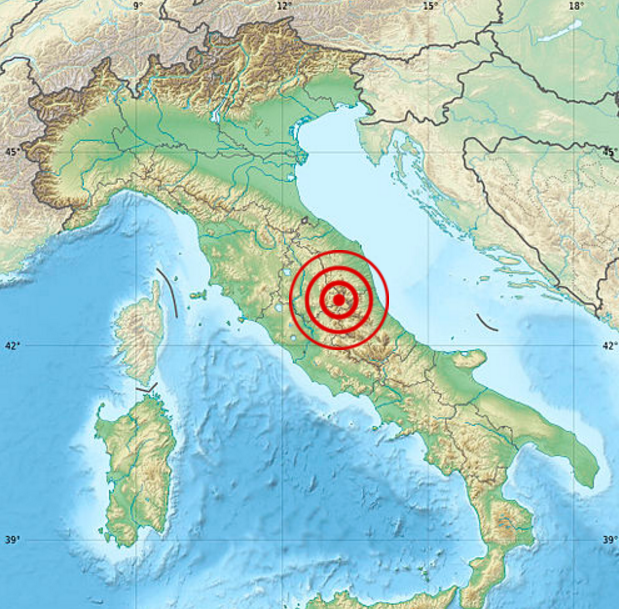 What are the five most important facts about the August 2016 Italy Earthquake.Cut out and use this map to describe the location of the earthquake.Draw two graphs to show how many people were killed and injured and the countries that they came from.Cut out and use this map to describe the location of Italy within the belts of earthquakes around the Earth.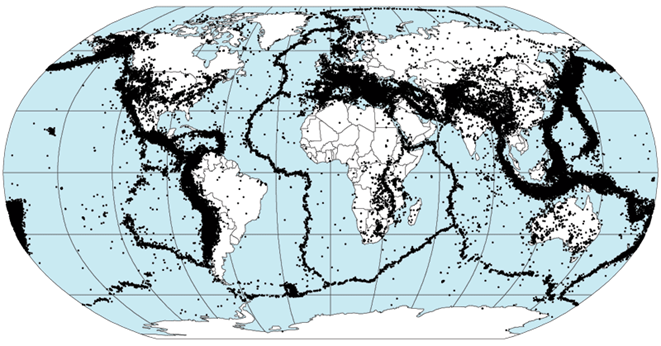 BackgroundPut the section title Background.Put a sub-heading The Plate Tectonic Model.Cut out and use the following two maps to help you to describe the location of Italy relative to Tectonic Plates.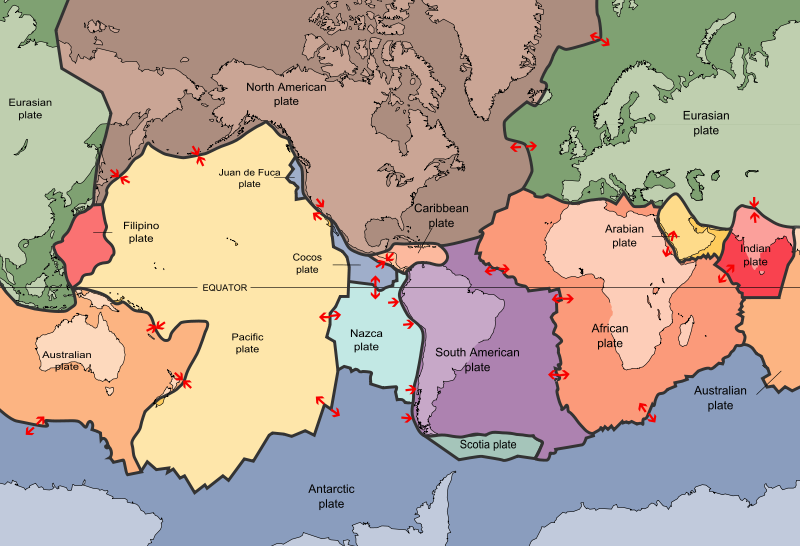 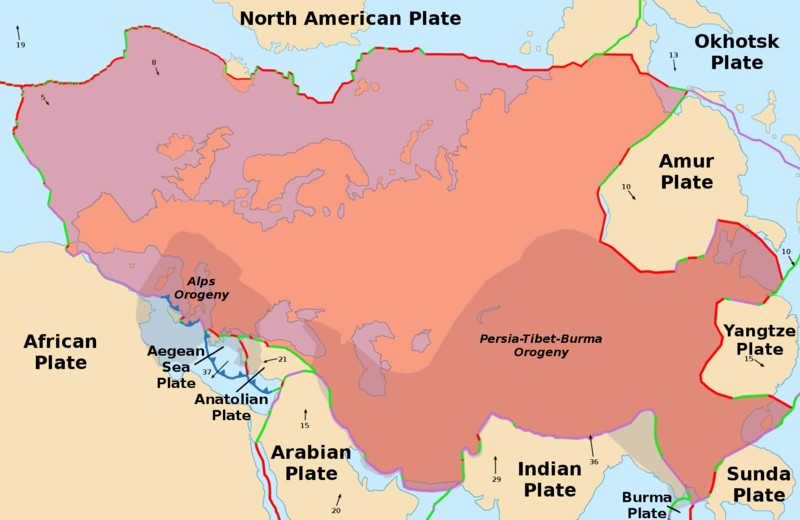 Cut out and use the following diagram to help you describe the structure of the Earth.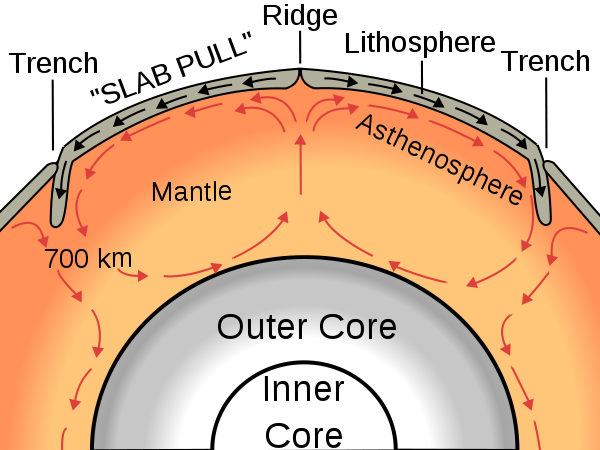 Explain that the Tectonic Plates move on convection currents in the mantle.Cut out and use the following diagrams to explain the main types of plate boundaries:Divergent Boundary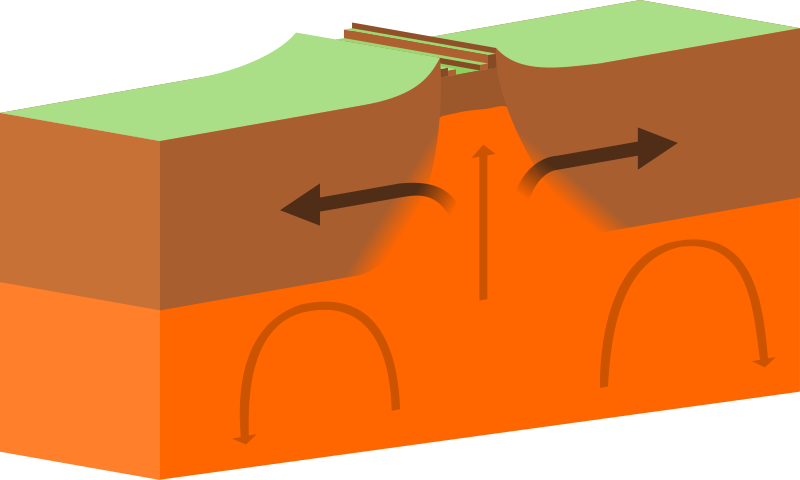 Convergent Boundary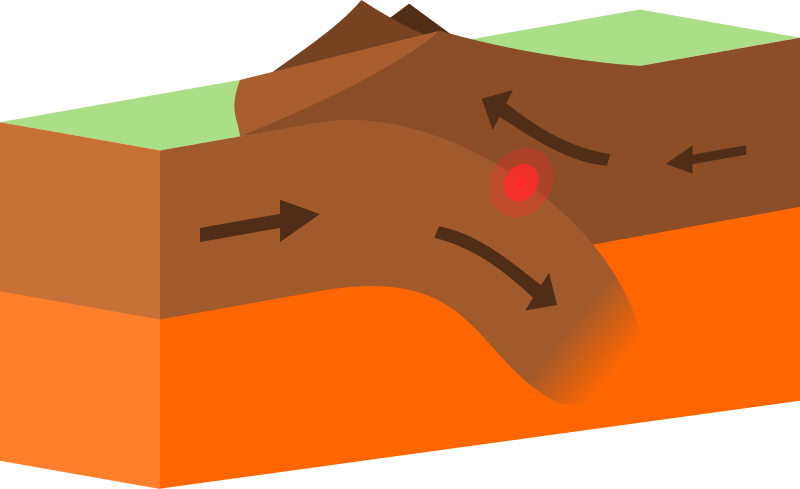 Conservative Boundary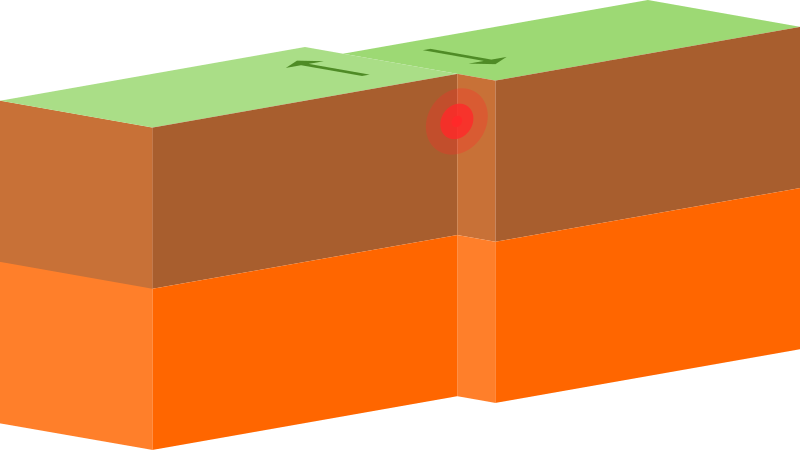 Nationalities of VictimsNationalities of VictimsNationalities of VictimsNationalityDeadInjured Italy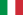 276376 Romania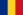 116 United Kingdom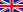 32 United States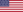 12 Albania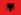 17 El Salvador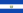 11 Canada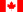 11 Spain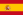 1 Macedonia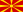 1